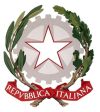 TRIBUNALE DI CASSINOSezione Civile – Procedure ConcorsualiIstanza di liquidazione del compenso del CuratoreLiquidazione giudiziale r.g.n. (denominazione ***** per esteso)Giudice delegato: Dott.Curatore: Il sottoscritto Curatore, premesso che:a) è stata completata la liquidazione dell’attivo;b) il rendiconto di gestione è stato approvato il ;c) nell’ipotesi di avvicendamento di curatori:1) il rendiconto del precedente curatore è stato approvato il ;2) il precedente curatore ha percepito acconti pari a ;d) il passivo accertato (comprensivo di credito privilegiato e chirografario) è pari a ;e) l’attivo liquidato è pari a ;f) l’attivo attualmente in cassa ammonta a euro ;g) sono stati corrisposti acconti in favore del curatore per complessivi euro / non sono stati corrisposti acconti;h) la procedura si è avvalsa dei seguenti delegati ex art. 129 co.1 CCI la cui liquidazione viene richiesta in uno alla presente:1) Dott./Avv.• importo richiesto ;• parere del curatore: ;• data autorizzazione del c.d.c. (o del G.D. ex art. 140 co. 4 CCI) ;i) la procedura si è avvalsa dei seguenti coadiutori ex art. 129 co.2 CCI di cui si riporta la liquidazione già effettuata dal Giudice delegato (l’importo indicato è quello al netto degli accessori di legge complessivamente liquidato in favore del coadiutore all’esito dell’attività svolta nell’interesse della procedura e comprende, quindi, eventuali acconti e saldo):1) Dott./Avv. , euro ;g) Il compenso spettante, tenuto conto dell’attivo e del passivo innanzi indicati, varia da:• PASSIVO: minimo , medio , massimo ;• ATTIVO: minimo , medio , massimo .ChiedeChe il Collegio voglia liquidare il compenso finale.Luogo, data										Il Curatore